МНОЖЕЊЕ И ДЕЉЕЊЕ - БРОЈ 3ОБОЈ БРОЈЕВЕ ДЕЉИВЕ БРОЈЕМ 3.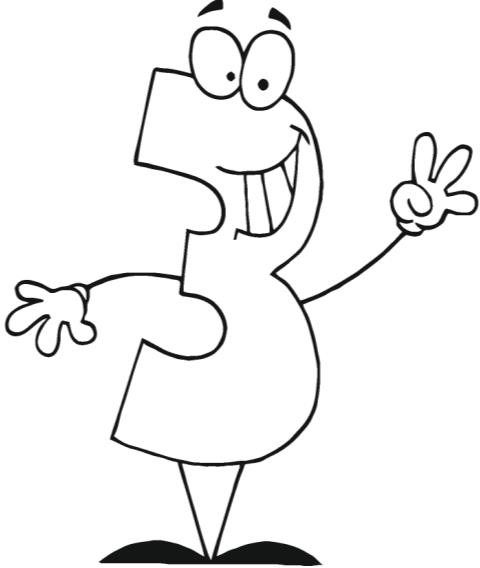 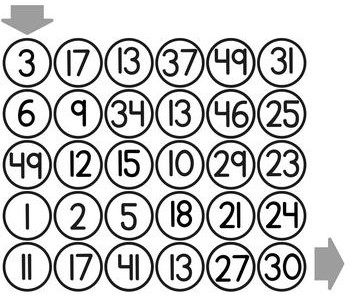 ДОПУНИ.ОБОЈ 2 ТРЕЋИНЕ КРУГА.	4. ИЗРАЧУНАЈ ТРЕЋИНУ.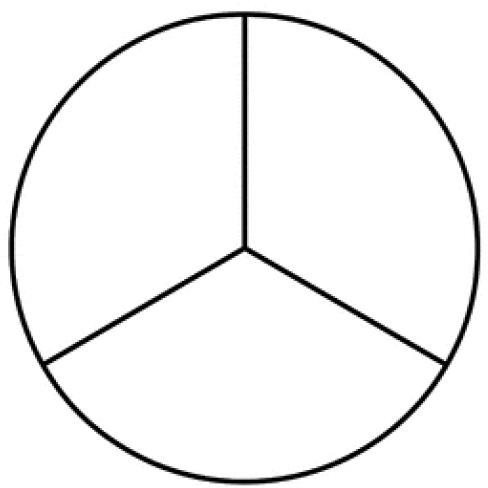 12345678910615